РОССИЙСКАЯ ФЕДЕРАЦИЯИРКУТСКАЯ ОБЛАСТЬУСТЬ-УДИНСКИЙ РАЙОНДУМАНОВОУДИНСКОГО СЕЛЬСКОГО ПОСЕЛЕНИЯРЕШЕНИЕ   От 10.04.2019г.   № 17/ 4________________________            с. Новая УдаОб утверждении Положения о старостеНовоудинского сельского поселения.В соответствии со статьей 27 Федерального закона от 6 октября 2003 года № 131 -ФЗ «Об общих принципах организации местного самоуправления в Российской Федерации», Законом Иркутской области от 12 февраля 2019 года № 5-03 «Об отдельных вопросах статуса старосты сельского населенного пункта в Иркутской области», статьей 24 Устава Новоудинского сельского поселения, Дума Новоудинского сельского поселенияРЕШИЛА:1.Утвердить Положение о старосте Новоудинского сельского населенного пункта (прилагается).2.Настоящее решение вступает в силу после дня его официального опубликования.Глава Новоудинскогомуниципального образования                                   Г.А.БаклякУТВЕРЖДЕНО    решением Думы Новоудинскогосельского поселенияот 10.04.2019 г. № 17/4ПОЛОЖЕНИЕ О СТАРОСТЕ
НОВОУДИНСКОГО СЕЛЬСКОГО ПОСЕЛЕНИЯ 1.Настоящим Положением определяются права и полномочия старосты сельского населенного пункта, расположенного в Новоудинском муниципальном образовании (далее соответственно - староста, сельский населенный пункт), гарантии его деятельности (включая случаи, порядок и размеры компенсации расходов старосты, связанных с осуществлением им деятельности старосты), а также форма, описание и порядок выдачи удостоверения старосты.2.Староста для решения возложенных на него задач осуществляет следующие полномочия и права:1)взаимодействует с органами местного самоуправления Новоудинского муниципального образования (далее - муниципальное образование),муниципальными предприятиями и учреждениями и иными организациями по вопросам решения вопросов местного значения в сельском населенном пункте;2)взаимодействует с населением, в том числе посредством участия в сходах, собраниях, конференциях граждан, направляет по результатам таких мероприятий обращения и предложения, в том числе оформленные в виде проектов муниципальных правовых актов муниципального образования, подлежащие обязательному рассмотрению органами местного о самоуправления муниципального образования;3)информирует жителей сельского населенного пункта по вопросам организации и осуществления местного самоуправления в муниципальном образовании, а также содействует в доведении до их сведения иной информации, полученной от органов местного самоуправления муниципального образования;4)содействует органам местного самоуправления муниципального образования в организации и проведении публичных слушаний и общественных обсуждений, обнародовании их результатов в сельском населенном пункте;5)содействует органам местного самоуправления муниципального образования в осуществлении информационного взаимодействия с территориальными органами федеральных органов исполнительной власти, органами государственной власти Иркутской области, иными государственными органами Иркутской области, органами местного самоуправления иных муниципальных образований Иркутской области и жителями сельского населенного пункта при решении вопросов местного значения по организации и осуществлению мероприятий по защите населения и территории муниципального образования от чрезвычайных ситуаций природного и техногенного характера, обеспечению первичных мер пожарной безопасности, участию в предупреждении и ликвидации последствий чрезвычайных ситуаций;3.В муниципальном образовании старосте предоставляются следующие гарантии его деятельности:1)получение от органов местного самоуправления муниципального образования информации, необходимой для осуществления деятельности и реализации прав старосты, за исключением информации, содержащей сведения, составляющие государственную тайну, сведения о персональных данных, и информации, доступ к которой ограничен федеральными законами;2)получение письменных и устных консультаций должностных лиц и муниципальных служащих органов местного самоуправления муниципального образования по вопросам деятельности и реализации прав старосты;3)осуществление должностными лицами органов местного самоуправления муниципального образования руководителями муниципальных унитарных предприятий и муниципальных учреждений, учредителем которых является муниципальное образование, информирования старосты по вопросам обеспечения безопасности жителей сельского населенного пункта;4)прием в первоочередном порядке:а)	должностными лицами органов местного самоуправления муниципального образования;б)	руководителями муниципальных унитарных предприятий и муниципальных учреждений, учредителем которых является муниципальное образование;5)участие в заседаниях (кроме закрытых) представительного органа муниципального образования с правом совещательного голоса, выступление и внесение предложений по вопросам, касающимся интересов жителей соответствующего сельского населенного пункта. Староста своевременно информируется о времени и месте проведения заседаний представительного органа муниципального образования, о вопросах, вносимых на рассмотрение, а также обеспечивается необходимыми материалами по вопросам, внесенным в повестку заседания;6)предоставление органами местного самоуправления муниципального образования помещения (рабочего места), оборудованного мебелью, средствами связи (включая доступ к информационно-телекоммуникационной сети «Интернет»), компьютерной техникой (компьютером, принтером), копировально-множительной техникой;7)получение копий муниципальных правовых актов, принятых органами местного самоуправления муниципального образования, а также документов, других информационных и справочных материалов по вопросам, отнесенным к полномочиям старосты, от органов местного самоуправления муниципального образования;8)компенсация расходов старосты, связанных с осуществлением им деятельности старосты (далее - компенсация расходов).4.Компенсация расходов осуществляется в отношении следующих видов расходов и с учетом следующих предельных размеров:1)телефонная связь, в том числе с использованием мобильного телефона, - не более 100 рублей в месяц; 2)почтовая связь - не более 100 рублей в месяц;5.Компенсация расходов осуществляется старосте по его фактическим расходам, связанным с осуществлением деятельности старосты, в случае если заявление о компенсации расходов (далее - заявление) подано старостой в порядке, предусмотренном пунктом 6 настоящего Положения, не позднее чем через три месяца после окончания месяца, в котором им понесены соответствующие расходы.6.В целях получения компенсации расходов староста подает в местную администрацию муниципального образования Новоудинского сельского поселения (далее - администрация) заявление с приложением документов (копий документов), подтверждающих вид и сумму произведенных расходов.7.Заявление и документы, предусмотренные пунктом 6 настоящегоПоложения, в течение 10 рабочих дней со дня их поступления в администрацию рассматриваются администрацией и по ним принимается одно из следующих решений:1)о компенсации расходов (полностью или частично);2)об отказе в компенсации расходов с указанием причин отказа.8.Решение, предусмотренное подпунктом 1 пункта 7 настоящего Положения, о частичной компенсации расходов принимается при наличии оснований, предусмотренных пунктом 9 настоящего Положения, в отношении части расходов старосты, указанных в заявлении, и (или) в случае превышения расходами предельных размеров, предусмотренных пунктом 4 настоящего Положения.9. Решение, предусмотренное подпунктом 2 пункта 7 настоящего Положения, принимается, если расходы, указанные в заявлении:1)понесены не старостой, а иным лицом;2)не относятся к в идам расходов, предусмотренных пунктом 4 настоящего Положения;3)не подтверждены соответствующими документами;4)понесены за пределами срока, предусмотренного пунктом 5 настоящего Положения.10.Выплата старосте компенсации расходов осуществляется администрацией за счет местного бюджета муниципального образования не позднее 5 рабочих дней со дня принятия решения, предусмотренногоподпунктом 1 пункта 7 настоящего Положения.11.Староста имеет удостоверение, которое выдается ему администрацией не позднее чем через 20 рабочих дней со дня назначения старосты или со дня поступления в администрацию заявления старосты о выдаче дубликата удостоверения взамен утерянного или пришедшего в негодность. Не позднее трех календарных дней со дня прекращения полномочий старосты удостоверение подлежит возврату им в администрацию.Удостоверение изготавливается согласно его форме и описанию, определенным приложением к настоящему Положению.Приложение к Положению о старосте Новоудинского сельского поселенияФОРМА И ОПИСАНИЕ УДОСТОВЕРЕНИЯ
СТАРОСТЫ СЕЛЬСКОГО НАСЕЛЕННОГО ПУНКТАУдостоверение старосты сельского населенного пункта (далее соответственно - староста, сельский населенный пункт) представляет собой книжечку в обложке из кожзаменителя темно-вишневого цвета (размером 200 мм х 65 мм в развернутом виде).На лицевой стороне обложки удостоверения старосты выполняется тисненая надпись золотого цвета «УДОСТОВЕРЕНИЕ».Вкладыши внутренней стороны удостоверения старосты (далее - вкладыш удостоверения) имеют белый фон.На левом вкладыше удостоверения:в левой части размещается цветная фотография старосты размером 3x4 см, которая скрепляется печатью местной администрации муниципального образования Новоудинского сельского поселения.под фотографией напечатаны слова «Дата выдачи:», дата впечатывается в формате «дд месяц гггг г.»;в верхней части расположены надпись «ИРКУТСКАЯ ОБЛАСТЬ», а также наименование муниципального образования с выравниванием по центру;на правом вкладыше удостоверения:в верхней части напечатаны слова «УДОСТОВЕРЕНИЕ №	»;ниже в две строки печатается: на первой строке - фамилия, на второй - имя, отчество (последнее - при наличии) старосты;ниже печатается надпись «ЯВЛЯЕТСЯ СТАРОСТОЙ» с указанием на следующей строке категории и наименования соответствующего сельского населенного пункта;в левом нижнем углу печатается наименование должности главы муниципального образования Новоудинского сельского поселения (уполномоченного им лица), имеется место для подписи, далее печатаются инициалы и фамилия главы муниципального образования.Надписи выполняются черным цветом.Обложка удостоверения старосты: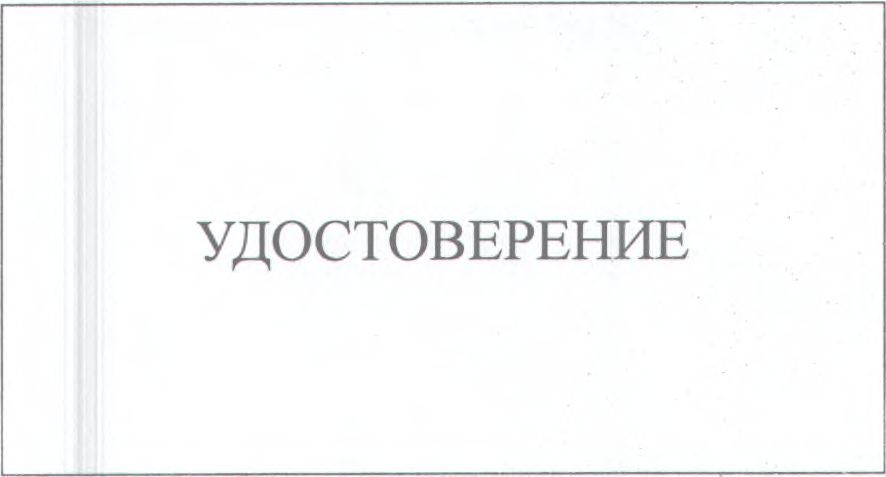 Внутренняя сторона удостоверения старосты:УДОСТОВЕРЕНИЕ № _(ФАМИЛИЯ имя отчество)ЯВЛЯЕ ГСЯ С ТАРОСТОЙ(категория и наименование сельского населенного пункта) Главамуниципального образования 	 И.О. ФамилияДата выдачи: